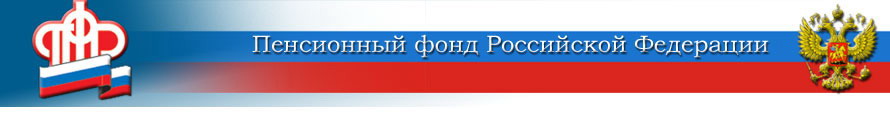 ГОСУДАРСТВЕННОЕ УЧРЕЖДЕНИЕ –ОТДЕЛЕНИЕ ПЕНСИОННОГО ФОНДА РОССИЙСКОЙ ФЕДЕРАЦИИПО ЯРОСЛАВСКОЙ ОБЛАСТИО выплате пенсий в праздничные и выходные дни в январе 2021 годаОтделение ПФР по Ярославской области в связи с праздничными и выходными днями в январе 2021 года сообщает согласованный с УФПС Ярославской области график выплаты пенсий  и иных социальных выплат:В городских отделениях почтовой связи с 6-ти разовой доставкой:4 января 2021 г. – за 4 января 2021 г.5 января 2021 г. – за 5 января 2021 г.6 января 2021 г. – за 6 и 7 января 2021 г.8 января 2021 г. – за 8 января 2021 г.9 января 2021 г. – за 9 и 10 января 2021 г.В отделениях почтовой связи с 5-ти разовой доставкой (выходной вс. – пн.):4 января 2021 г. – за 4 и 5 января 2021 г.6 января 2021 г. – за 6, 7 и 8 января 2021 г.9 января 2021 г. – за 9, 10 и 11 января 2021 г.В отделениях почтовой связи с 5-ти разовой доставкой (выходной сб. – вс.):4 января 2021 г. – за 4 января 2021 г.5 января 2021 г. – за 5 января 2021 г.6 января 2021 г. – за 6 и 7 января 2021 г.8 января 2021 г. – за 8, 9 и 10 января 2021 г.В сельских отделениях почтовой связи (режим работы: пн., ср., пят.):4 января 2021 г. – за 4, 5 и 7 января 2021 г.6 января 2021 г. – за 6, 8, 9 и 10 января 2021 г.В сельских отделениях почтовой связи (режим работы: вт., чт., сб.):4 января 2021 г. – за 4, 5, 6, 7 и 8 января 2021 г.9 января 2021 г. – за 9, 10 и 11 января 2021 г.Напомним, что гражданам, которые получают пенсии и иные социальные выплаты по линии ПФР на счета банковских карт платежных систем «MasterCard», «Visa» и других, необходимо оформить до 31 декабря 2020 года карту платежной системы «Мир».Пресс-служба Отделения ПФР по Ярославской области150049 г. Ярославль,проезд Ухтомского, д. 5Пресс-служба: (4852) 59 01 96Факс: (4852) 59 02 82E-mail: smi@086.pfr.ru